Тащил на себе старый Медведь здоровенное бревно. Замучился, присел на пенек.- Тяжелое небось бревно-то? - спросил молодой Кабан, что неподалеку грелся на солнцепеке.- Ух, и тяжелое! - ответил Медведь, отдуваясь.- И далеко еще тащить?- До самого леса.- В такую жару! Поди, умаялся?- И не спрашивай!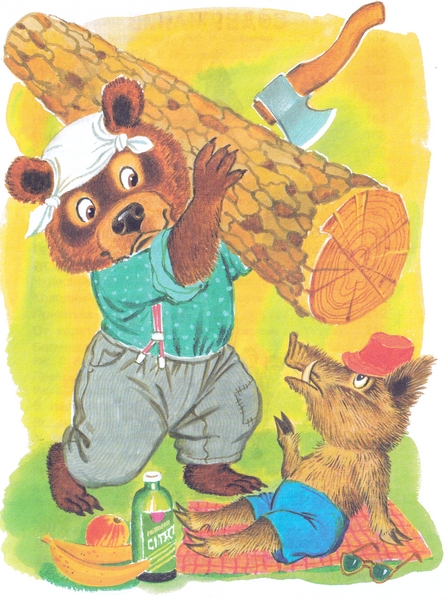 - Такое-то бревно вдвоем бы тащить!- Ясное дело - вдвоем бы сподручнее было!- Ну, я пошел! - сказал Кабан, поднимаясь. - Желаю удачи! Да смотри не надорвись!- Спасибо, - вздохнул Медведь.- Не за что! - ответил Кабан.Иллюстрации: С.Бордюг, Н.Трепенок.